PAYMENTS: All reservation forms must be accompanied by a non-refundable reservation fee of $200 per person. Registration is due by October 1, 2018. Full payment is due on or before November 1, 2018 for both the tour price of $1,995 or the ground tour only price of $1,095 per person. Checks must be made payable to Hope for . LAND ARRANGEMENTS: Sightseeing is included according to the itinerary provided. All locations on the brochure are subject to change without notice; though all efforts will be made to insure all locations are kept. Package is based on double occupancy sharing a twin-bedroom with private facilities including taxes and service charges. If you do not reserve two (2) people per room, Hope for Israel will do it’s best to place you in a room with another person. If not possible, the single room price will be charged. Single rooms are available at an additional cost of $350. Hope for Israel reserves the right to substitute hotels according to availability with adjustments being made when necessary.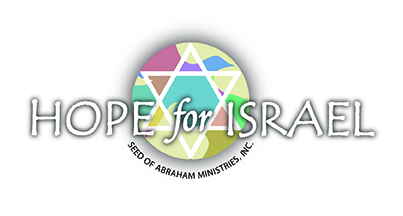 AIR ARRANGEMENTS: Packages are based on departure from a specified gateway city. Fares from other cities are available upon request. Deviations from the specified itinerary may result in higher airfare. There will be an early morning flight upon your return to your point of departure. All flights can be changed by the airlines and Amsalem Tours/Hope for  will do their best to get you to your point of departure in as timely a manner as possible. TRANSFERS: Transfers are by bus unless otherwise specified. Passengers arriving and departing independently are responsible for their own transfers.NOT INCLUDED: Passport and visa fees, travel and health insurance, lunches, and expenses of personal nature are not included.INSURANCE:  Travel and health insurance are not included in this tour package. It is highly recommended to purchase insurance for baggage, trip cancellation and medical emergencies.VISA AND HEALTH: A valid passport for at least six (6) months past the completion of the trip is required for all participants. US Citizens and Canadians do not need to purchase a visa to enter . Other nationals should contact the  consulate in their country for visa requirements. Hope for Israel will not process visa applications.  Inoculations (vaccinations) are not required for travel to  at the present time, but please check your local health authority for up-to-date information. This tour requires a great deal of walking; some of it will be difficult. Thus, each person touring should be in good physical condition. If you need any physical help such as walkers, an assistant, etc. during the trip, it will be the responsibility of the participant to secure all needed help. Furthermore, all medical expenses incurred while in Israel are the sole responsibility of the traveler.BAGGAGE: Baggage is limited to one (1) piece of luggage per person; the combined total dimensions of the bag may not be larger than 62 inches or exceed 50 pounds. One piece of carry-on luggage is allowed; the total combined dimensions may not be larger than 41 inches or exceed 40 pounds. All excess baggage charges will be collected at the airport and paid for by the passenger. Baggage is at your “own risk” throughout the tour. Hope for Israel is not responsible for lost or damaged baggage. Again, baggage insurance is recommended.CANCELLATION: Cancellation notices received before November 1, 2018 will receive back 50% of the total payments made, minus the reservation fee of $200 per person. Cancellation notices received after November 1, 2018 will not receive any refund from Hope for Israel ministries. All returned checks will be charged a $25 service fee per check and the reservation will be forfeited until full payment is made. Delays, cancellations and overbooking by participating Third Party Providers may occur on air flights, cruise and land reservations. While Amsalem Tours/Hope for Israel will do its utmost to avoid these inconveniences, it shall not be liable or responsible for the acts or omissions of such Third Party Providers.Amsalem Tours/Hope for Israel reserves the right (i) to cancel any tour, substitute hotels and make such alterations in tour itineraries as may be necessary or desirable for the convenience of the parties and the proper carrying out of the tour(s); and, (ii) to decline to accept or retain any person as a member of any tour. In the event of this happening, all additional costs shall be the passenger’s responsibility. In addition, Amsalem Tours/Hope for Israel may cancel the tour prior to departure. In such a case, a full refund of all payments will be made. FUEL SURCHARGES AND AIRPORT TAXES: Fuel surcharges and airport taxes are included in the price of the tour, but are subject to change by the airline, and the traveler will be charged the additional cost at ticketing.RESPONSIBILITY: Amsalem Tours/Hope for  is acting solely as an intermediary agent for the travel suppliers providing the means of transportation, hotel and/or all other related services being purchased (the “Third Party Providers”). Amsalem Tours/Hope for Israel, therefore, shall not be held liable or responsible for any injury, illness, loss or damage to any person or property or additional expense involved with travel resulting from acts of God, detention, annoyance, delays, quarantine, strikes, thefts, pilferage, diseases, civil disturbances, terrorism, government restrictions or regulations, discrepancies or changes in transportation or hotel services, or any other matter over which Amsalem Tours/Hope for Israel has no control. Amsalem Tours/Hope for Israel is not responsible for mechanical difficulties, failure of any means of transportation to arrive or depart as scheduled, or poor quality of the following: hygiene, cuisine, sanitation facilities, cleanliness, telecommunication facilities, methods of conducting businesses, emergency medical evacuation, treatment or medical services existing at any travel destination. By embarking upon his/her travel, the passenger voluntarily assumes all risks involved in such travel, whether expected or unexpected. The insurance and acceptance of any exchange orders or tickets shall constitute consent by the purchaser and/or passenger to the foregoing conditions. All exchange orders and tickets are also subject to such additional terms and conditions as the Third Party Providers may impose. Finally, Amsalem Tours/Hope for  shall not be liable for any funds received from the purchaser and/or passenger and paid over to any Third Party Provider that subsequently becomes insolvent or files any bankruptcy or similar proceedings or fails to deliver services.PERSONAL CONDUCT AND BUSINESS: The passenger must stay with the group at all times. In case the passenger must leave for any reason, the passenger must notify a representative of Hope for Israel before he/she leaves. Guests are not allowed – either in the hotel or on excursions – without Hope for ’s permission. A guest is anyone who is not officially with the tour group. While the passenger is on the tour in , no personal business transactions or making contacts for future business are allowed. Furthermore, there is to be no dissemination of Christian/Messianic material at any time while on the tour except as authorized by Hope for Israel.SPECIAL NOTE:  Retention of tickets or reservations by the purchaser and/or passenger after insurance shall constitute consent to the above terms, as well as an agreement on his/her part to convey the contents hereto to his/her travel companions or group members. All disputes arising under, in connection with, or incident to this agreement shall be litigated, if at all, in and before a court located in , and in the court of no other city, state or country.